:АРАР                                               № 96                        РЕШЕНИЕ9 апрель 2018 йыл                                                         9 апреля  2018 годаО внесении изменений и дополнений в решение Совета сельского поселения Чапаевский сельсовет муниципального района Кугарчинский район Республики Башкортостан от 09.08.2016 г. №45 «Об утверждении Положения о порядке вырубке зеленых насаждений  на территории  сельского поселения  Чапаевский сельсовет муниципального района Кугарчинский район Республики Башкортостан»Рассмотрев протест  прокурора Кугарчинского района №39д от 29.03.2018г.  в соответствии с Федеральным законом от 06 октября 2003г. №131-ФЗ «Об общих принципах организации местного самоуправления в Российской Федерации» и Уставом сельского поселения Чапаевский сельсовет муниципального района Кугарчинский район Республики Башкортостан, Совет сельского поселения Чапаевский сельсовет муниципального района Кугарчинский район Республики Башкортостан         р е ш и л:Внести в решение Совета сельского поселения Чапаевский сельсовет муниципального района Кугарчинский район Республики Башкортостан от 09.08.2016 г. №45 «Об утверждении Положения о порядке вырубке зеленых насаждений  на территории  сельского поселения  Чапаевский сельсовет муниципального района Кугарчинский район Республики Башкортостан» следующие изменения и дополнения:Абзац четвертый п.2.1 Положения дополнить:-  необходимо учитывать, что расстояние от стен жилых домов до оси стволов деревьев с кроной диаметром до 5 м должно составлять не менее 5 м. Для деревьев большого размера расстояние должно более 5 м., для кустарников - 1,5 м. Высота кустарников не должна превышать нижнего края оконного проема помещений первого этажа;- абзац седьмой п. 2.1 Положения - исключить;- в п. 2.3 Положения слова «в виде распоряжения главы администрации сельского поселения» заменить «в виде решения Комиссии»;-  п. 2.4  Положения  слова «На схеме должна быть виза главы администрации сельского поселения, содержащая резолюцию на согласие или отказ в вырубке заверенная печатью» исключить.        2. Решение вступает в силу со дня обнародования на стенде и на официальном сайте администрации сельского поселения Чапаевский сельсовет муниципального района Кугарчинский район Республики Башкортостан.Председатель Совета сельского поселенияЧапаевский сельсовет  муниципального района Кугарчинский район                        С.С.ИсанбековаБАШ:ОРТОСТАН  РЕСПУБЛИКА№Ы         К(Г!РСЕН РАЙОНЫМУНИЦИПАЛЬ РАЙОНЫНЫ% ЧАПАЕВ АУЫЛ СОВЕТЫАУЫЛ БИЛ!М!№ЕХАКИМИ!ТЕ 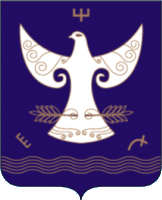       РЕСПУБЛИКА  БАШКОРТОСТАНСОВЕТСЕЛЬСКОГО ПОСЕЛЕНИЯЧАПАЕВСКИЙ СЕЛЬСОВЕТ МУНИЦИПАЛЬНОГО РАЙОНАКУГАРЧИНСКИЙ  РАЙОН453333, Подгорное ауылы, Совет урамы, 35Тел. 8(34789)2-34-25453333, с. Подгорное, ул. Советская, 35Тел. 8(34789)2-34-25